Місцеві вибори 25 жовтня 2020 рокуЖИТОМИРСЬКА РАЙОННА ТЕРИТОРІАЛЬНА ВИБОРЧА КОМІСІЯ ЖИТОМИРСЬКОЇ ОБЛАСТІ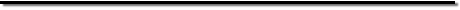 ПОСТАНОВА   Про утворення та формування складу сільських, селищних територіальних виборчих комісій Житомирського району.     Керуючись статтями 202, 203 п. 3, 6, 14 Виборчого Кодексу України , Житомирська районна територіальна виборча комісія ПОСТАНОВЛЯЄ:утворити та сформувати склад:Андрушківська сільська територіальна виборча комісія:Члени комісії:Бандура Наталія Олександрівна -  від Житомирської районної  партійної організації Всеукраїнського об’єднання «Батьківщина».Копилова Марина Андріївна -  від Житомирської територіальної організації  Політичної партії «Європейська Солідарність».Періна Інна Віталіївна - від Житомирської територіальної організації  Політичної партії «Європейська Солідарність».Зарубенко Віталій Станіславович - від  Житомирської  регіональної організації Політичної партії «ОПОЗИЦІЙНА ПЛАТФОРМА - ЗА ЖИТТЯ».Зарубенко Станіслав Володимирович- від  Житомирської  регіональної організації Політичної партії «ОПОЗИЦІЙНА ПЛАТФОРМА - ЗА ЖИТТЯ».Макарчук Оксана Володимирівна – від Житомирської територіальної організації  Політичної партії «СЛУГА НАРОДУ».Хрущ Оксана Володимирівна - від Житомирської територіальної організації  Політичної партії  «ЗА МАЙБУТНЄ» .Бондарчук  Анна Анатоліївна - від Житомирської територіальної організації  Політичної партії «ЗА МАЙБУТНЄ».Каташинська Любов Миколаївна - від Житомирської територіальної організації  Політичної партії «НАШ КРАЙ».Гайдукова Наталія  Василівна – від Житомирської районної  партійної організації Всеукраїнського об’єднання «Батьківщина».Гончар Лариса Володимирівна - від Житомирської територіальної організації  Політичної партії «СЛУГА НАРОДУ».Гавриленко Андрій Юрійович – від Житомирської обласна організації  Політичної партії "СИЛА І ЧЕСТЬ".Березівська сільська  територіальна виборча комісія:Члени комісії: Захарова Ніна Мартинівна -  від Житомирської обласної територіальної організації Політичної Партії "ГОЛОС"  Ярошова Юлія Михайлівна - від Житомирської районної  партійної організації Всеукраїнського об’єднання «Батьківщина».Лайчук Наталія Володимирівна - від Житомирської територіальної організації  Політичної партії «Європейська Солідарність».Климчук Тамара Іванівна   - від  Житомирської  регіональної організації Політичної партії «ОПОЗИЦІЙНА ПЛАТФОРМА - ЗА ЖИТТЯ».Рейда Ніна Пилипівна - від  Житомирської  регіональної організації Політичної партії «ОПОЗИЦІЙНА ПЛАТФОРМА - ЗА ЖИТТЯ».Ткачук Тетяна Сергіївна - від Житомирської територіальної організації  Політичної партії «СЛУГА НАРОДУ».Люлевич Алла Михайлівна - від Житомирської територіальної організації  Політичної партії «СЛУГА НАРОДУ».Таловер Тетяна Миколаївна- від Житомирської районної  партійної організації Всеукраїнського об’єднання «Батьківщина».Будзинська Оксана  Юріївна - від Житомирської територіальної організації  Політичної партії «ЗА МАЙБУТНЄ».Ковальчук Анна Валеріївна - від Житомирської територіальної організації  Політичної партії «НАШ КРАЙ».Добринчук Світлана Олександрівна - від Житомирської районної партійної організація Всеукраїнського об´єднання «Свобода»Куліш Дмитро Миколайович - від Житомирської територіальної організації  Політичної партії «СЛУГА НАРОДУШвець Олена Миколаївна - від Житомирської територіальної організації  Політичної партії "СИЛА І ЧЕСТЬ".Брусилівська селищна територіальна виборча комісія:Члени комісії:Кравченко Владислав Вікторович - від Житомирської районної  партійної організації Всеукраїнського об’єднання «Батьківщина»Штундюк Олексій Анатолійович - від  Житомирської  регіональної організації Політичної партії «ОПОЗИЦІЙНА ПЛАТФОРМА - ЗА ЖИТТЯ».Торбенко Ганна Олександрівна - від  Житомирської  регіональної організації Політичної партії «ОПОЗИЦІЙНА ПЛАТФОРМА - ЗА ЖИТТЯ».Герасименко Тетяна Анатоліївна – від Житомирської обласної територіальної організації Політичної Партії "ГОЛОС»Андреєва Галина Миколаївна - від Житомирської районної в Житомирській області організації Політичної партії «Європейська Солідарність»Заїка Марія Петрівна - від Житомирської районної в Житомирській області організації Політичної партії «Європейська Солідарність»Івасенко Олена Юріївна - від Житомирської територіальної організації  Політичної партії «СЛУГА НАРОДУ».Олексюк Наталія Федорівна -  від Житомирської районної організації Всеукраїнської Козацької ПартіїГальченко Наталія Володимирівна – від Житомирської територіальної організації  Політичної партії «ЗА МАЙБУТНЄ».Нікітенко Михайло Михайлович - від Житомирської територіальної організації  Політичної партії «СЛУГА НАРОДУ».Баранчук Юлія Анатоліївна – від Житомирської районної організаціії Політичної партії «Радикальна партія Олега Ляшка» в Житомирській областіПаламаренко Ольга Олександрівна - від Житомирської територіальної організації  Політичної партії "СИЛА І ЧЕСТЬ".Прокопчук Алла Анатоліївна – від Житомирської обласної партійна організаціії Політичної партії Самоврядна Українська Держава.Високівська сільська територіальна  виборча комісія:Члени комісії:Сич Інга Валеріївна - від Житомирської районної  партійної організації Всеукраїнського об’єднання «Батьківщина».Дикунець Ірина Віталіївна - від Житомирської територіальної організації  Політичної партії «ЗА МАЙБУТНЄ».Буднік Тетяна Іванівна - від Житомирської районної в Житомирській області організації Політичної партії «Європейська Солідарність»Кухарчук Леся Олександрівна - від  Житомирської  регіональної організації Політичної партії «ОПОЗИЦІЙНА ПЛАТФОРМА - ЗА ЖИТТЯ».Балан Людмила Анатоліївна - від  Житомирської  регіональної організації Політичної партії «ОПОЗИЦІЙНА ПЛАТФОРМА - ЗА ЖИТТЯ».Дубовик Тетяна Михайлівна - від Житомирської територіальної організації  Політичної партії «СЛУГА НАРОДУ».Дикунець Ольга Володимирівна - від Житомирської територіальної організації  Політичної партії «СЛУГА НАРОДУ».Горпинич Дарина Валеріївна - від Житомирської районної  партійної організації Всеукраїнського об’єднання «Батьківщина».Чайка Ірина Валеріївна  - від Житомирської районної  партійної організації Всеукраїнського об’єднання «Батьківщина».Марек Аліна Олександрівна - від Житомирської територіальної організації  Політичної партії «СЛУГА НАРОДУ».Крижанівська Олена Юріївна - від Житомирської територіальної організації  Політичної партії «ЗА МАЙБУТНЄ».Конончук Світлана Миколаївна - від Житомирської територіальної організації  Політичної партії "СИЛА І ЧЕСТЬ".Вишевицька сільська територіальна  виборча комісія:Члени комісії:Красько Дмитро Вікторович - від Житомирської територіальної організації  Політичної партії «ЗА МАЙБУТНЄ».Свідерська Людмила Анатоліївна - від  Житомирської  регіональної організації Політичної партії «ОПОЗИЦІЙНА ПЛАТФОРМА - ЗА ЖИТТЯ».Менько Наталія Володимирівна - від Житомирської районної  партійної організації Всеукраїнського об’єднання «Батьківщина».Мацапура Лариса Іванівна - від Житомирської районної  партійної організації Всеукраїнського об’єднання «Батьківщина».Куцько Людмила Павлівна  - від Житомирської районної в Житомирській області організації Політичної партії «Європейська Солідарність»Василенко Валентина Миколаївна - від Житомирської територіальної організації  Політичної партії «СЛУГА НАРОДУ».Петрович Валентина Володимирівна - від Житомирської територіальної організації  Політичної партії «СЛУГА НАРОДУ».Петрович Григорій Іванович - від Житомирської районної  партійної організації Всеукраїнського об’єднання «Батьківщина».Чублуков Валерій  Михайлович - від Житомирської територіальної організації  Політичної партії "СИЛА І ЧЕСТЬ".Опанасюк Ольга Володимирівна - від Житомирської територіальної організації  Політичної партії «СЛУГА НАРОДУ».Мельник Оксана Володимирівна - від Житомирської територіальної організації  Політичної партії «НАШ КРАЙ».Вільшанська сільська територіальна  виборча комісія:Члени комісії:Бакай Жанна Вікторівна - від Житомирської районної в Житомирській області організації Політичної партії «Європейська Солідарність».Подранний Володимир Миколайович - від Житомирської районної  партійної організації Всеукраїнського об’єднання «Батьківщина».Кравець Надія Олександрівна - від  Житомирської  регіональної організації Політичної партії «ОПОЗИЦІЙНА ПЛАТФОРМА - ЗА ЖИТТЯ».Гришко Алла Павлівна - від Житомирської районної  партійної організації Всеукраїнського об’єднання «Батьківщина».Цапун Олена Вікторівна - від Житомирської обласної територіальної організації Політичної Партії "ГОЛОС».Байдюк Світлана Олександрівна - від Житомирської територіальної організації  Політичної партії «СЛУГА НАРОДУ».Волощенко Олена Петрівна - від Житомирської територіальної організації  Політичної партії «СЛУГА НАРОДУ».Шуляр Наталія Миколаївна - від Житомирської районної  партійної організації Всеукраїнського об’єднання «Батьківщина».Кухарчук Ірина Василівна - від Житомирської територіальної організації  Політичної партії "СИЛА І ЧЕСТЬ".Скаскова Світлана Миколаївна - від Житомирської територіальної організації  Політичної партії «ЗА МАЙБУТНЄ».Петрушенко Ірина Віталіївна - від Житомирської територіальної організації  Політичної партії «СЛУГА НАРОДУ».Чирун Любов Юріївна - від Житомирської територіальної організації  Політичної партії «НАШ КРАЙ».Волицька сільська територіальна виборча комісія:Члени комісії:Кравчук Ольга Іванівна - від Житомирської районної  партійної організації Всеукраїнського об’єднання «Батьківщина».	Горецький Вадим Петрович - від  Житомирської  регіональної організації Політичної партії «ОПОЗИЦІЙНА ПЛАТФОРМА - ЗА ЖИТТЯ».Коваль Поліна Казимирівна - від Житомирської районної  партійної організації Всеукраїнського об’єднання «Батьківщина».	Хохонік Аліна Миколаївна - від Житомирської районної в Житомирській області організації Політичної партії «Європейська Солідарність»Клименко Тетяна Василівна – від Житомирської районної в Житомирській області організації Політичної партії «Європейська Солідарність»Пастух Галина Костянтинівна - від Житомирської територіальної організації  Політичної партії «СЛУГА НАРОДУ».Горецька Наталія Анатоліївна – від Житомирської районної  партійної організації Всеукраїнського об’єднання «Батьківщина».Максимчук Ольга Григорівна - від Житомирської територіальної організації  Політичної партії "СИЛА І ЧЕСТЬ".Осипова Тетяна Юріївна - від Житомирської територіальної організації  Політичної партії «НАШ КРАЙ».Поліщук Ольга Броніславівна - від Житомирської територіальної організації  Політичної партії «СЛУГА НАРОДУ».Муж Валентина Петрівна - від Житомирської територіальної організації  Політичної партії «ЗА МАЙБУТНЄ».Глибочицька сільська територіальна виборча комісія: Члени комісії:Максимчук Ірина Миколаївна - від Житомирської  регіональної організації Політичної партії «ОПОЗИЦІЙНА ПЛАТФОРМА - ЗА ЖИТТЯ».Кислицька Валентина Вікторівна - від Житомирської районної  партійної організації Всеукраїнського об’єднання «Батьківщина».Трохіна Тетяна Вікторівна  - від Житомирської районної  партійної організації Всеукраїнського об’єднання «Батьківщина».Петрук Ірина Анатоліївна - від Житомирської територіальної організації  Політичної партії «Європейська Солідарність».Островська Людмила Петрівна - від Житомирської обласної територіальної організації Політичної Партії «ГОЛОС».Бурайчук Катерина Василівна - від Житомирської обласної територіальної організації Політичної Партії "ГОЛОС.Блажиєвська Дарина Василівна - від Житомирської територіальної організації  Політичної партії «ЗА МАЙБУТНЄ».Голяк Людмила Іванівна - від Житомирської територіальної організації  Політичної партії «СЛУГА НАРОДУ».Гавалешко Юлія Василівна - від Житомирської обласної організації політичної партії  "УСПІШНА КРАЇНА"Петрук Геннадій Володимирович - від Житомирської обласної організації політичної партії "Твоя Україна"Пилипчук Галина Тимофіївна -  від Житомирської обласної  регіональної  парторганізації політичної партії "ВСЕУКРАЇНСЬКЕ ОБ'ЄДНАННЯ "ГРОМАДСЬКИЙ КОНТРОЛЬ".Дзьома Вадим Сергійович -   від Житомирської обласної  регіональної  парторганізації політичної партії "ВСЕУКРАЇНСЬКЕ ОБ'ЄДНАННЯ  "ВЛАДА НАРОДУ"Поліщук Інна Володимирівна - від Житомирської обласної організації політичної партії "НАЦІОНАЛЬНИЙ ПРАГМАТИЗМ"Шандрук Анастасія Миколаївна - від Житомирської територіальної організації  Політичної партії «ЗА МАЙБУТНЄ».Шкредова Антоніна Дмитрівна - від Житомирської  регіональної організації Всеукраїнського об´єднання «Свобода».Городоцька селищна територіальна  виборча комісія:Члени комісії:Довжик Неоніла Григорівна - від Житомирської територіальної організації  Політичної партії «ЗА МАЙБУТНЄ»Бабич Вадим Сергійович - від Житомирської районної в Житомирській області організації Політичної партії «Європейська Солідарність»Коваль Катерина Олександрівна - від Житомирської районної в Житомирській області організації Політичної партії «Європейська Солідарність»Олійник Наталія Русланівна – від Житомирської районної  партійної організації Всеукраїнського об’єднання «Батьківщина».Колодяжна Тамара Миколаївна - від  Житомирської  регіональної організації Політичної партії «ОПОЗИЦІЙНА ПЛАТФОРМА - ЗА ЖИТТЯ».Ференець Світлана Олександрівна - від  Житомирської  регіональної організації Політичної партії «ОПОЗИЦІЙНА ПЛАТФОРМА - ЗА ЖИТТЯ».Касперська Тетяна Анатоліївна - від Житомирської територіальної організації  Політичної партії «СЛУГА НАРОДУ».Довгаленко Тетяна Миколаївна - від Житомирської районної  партійної організації Всеукраїнського об’єднання «Батьківщина».Приказчикова Аліна Олександрівна - від Житомирської територіальної організації  Політичної партії "СИЛА І ЧЕСТЬ".Конончук Тетяна Анатоліївна - від Житомирської територіальної організації  Політичної партії «СЛУГА НАРОДУ».Білявська Антоніна Антонівна - від Житомирської територіальної організації  Політичної партії «НАШ КРАЙ».Харченко Ірина Андріївна – від Житомирської територіальної організації  Політичної партії «ЗА МАЙБУТНЄ»Квітнева сільська територіальна  виборча комісія:Члени комісії:Бугера Людмила Іванівна - від Житомирської обласної територіальної організації Політичної Партії "ГОЛОС».Голуб Галина Володимирівна – від Житомирської районної  партійної організації Всеукраїнського об’єднання «Батьківщина».Данилко Любов Миколаївна - від  Житомирської  регіональної організації Політичної партії «ОПОЗИЦІЙНА ПЛАТФОРМА - ЗА ЖИТТЯ».Дзюняк Галина Миколаївна - від  Житомирської  регіональної організації Політичної партії «ОПОЗИЦІЙНА ПЛАТФОРМА - ЗА ЖИТТЯ».Манюк Марина Іванівна - від Житомирської районної в Житомирській області організації Політичної партії «Європейська Солідарність».Черкашина Віра Володимирівна - від Житомирської районної в Житомирській області організації Політичної партії «Європейська Солідарність».Олійник Надія Петрівна - від Житомирської територіальної організації  Політичної партії «СЛУГА НАРОДУ».Голуб Людмила Костянтинівна – від Житомирської районної  партійної організації Всеукраїнського об’єднання «Батьківщина».Ткаченко Дар’я Вікторівна - від Житомирської територіальної організації  Політичної партії «СЛУГА НАРОДУ».Ущапівська Галина Олександрівна - від Житомирської територіальної організації  Політичної партії «ЗА МАЙБУТНЄ».Нечипоренко Ганна Миколаївна - від Житомирської територіальної організації  Політичної партії «НАШ КРАЙ».Корнинська селищна  територіальна виборча комісія:        Члени комісії:Задорожна Антоніна Мар’янівна -  від Житомирської територіальної організації  Політичної партії «Європейська Солідарність».Бурдейна Юлія Олександрівна -  від Житомирської  регіональної організації Політичної партії «ОПОЗИЦІЙНА ПЛАТФОРМА - ЗА ЖИТТЯ».Яцюк Людмила Миколаївна - від Житомирської  регіональної організації Політичної партії «ОПОЗИЦІЙНА ПЛАТФОРМА - ЗА ЖИТТЯ».Шамич Олена Вікторівна - від Житомирської районної  партійної організації Всеукраїнського об’єднання «Батьківщина».Шеренгова Леся Миколаївна – від Житомирської територіальної організації  Політичної партії «СЛУГА  НАРОДУ ».Килимник Оксана Василівна - від Житомирської територіальної організації Політичної партії «ЗА МАЙБУТНЄ».Дзігунов Михайло Петрович – від Житомирської обласна організація  Політичної партії "СИЛА І ЧЕСТЬ".Мельник Наталія Петрівна – від Житомирської районної  партійної організації Всеукраїнського об’єднання «Батьківщина».Краснонос Тамара Анатоліївна –  від Житомирської територіальної організації  Політичної партії «СЛУГА НАРОДУ».Семенчук Валентина Петрівна -  відЖитомирської територіальної організації Політичної партії «ЗА МАЙБУТНЄ».Кузьмінська Оксана Петрівна - від Житомирської територіальної організації Політичної партії «Європейська Солідарність».Шамич Лідія Петрівна	- від Житомирської районної партійної організації Всеукраїнського об’єднання «Батьківщина».Курненська сільська територіальна  виборча комісія:Члени комісії:Наумчук Фросина Михайлівна - від Житомирської територіальної організації  Політичної партії «Європейська Солідарність».Андрійчук Надія Іванівна - від Житомирської районної  партійної організації Всеукраїнського об’єднання «Батьківщина».Павлюк Валентина Олександрівна  - від Житомирської територіальної організації  Політичної партії «ЗА МАЙБУТНЄ».Іванисько Наталія Іванівна - від Житомирської територіальної організації  Політичної партії «СЛУГА НАРОДУ».Волкова Валентина Анатоліївна - від Житомирської територіальної організації  Політичної партії «СЛУГА НАРОДУ».Мороз Ірина Аркадіївна – від Житомирської обласна організації  Політичної партії "СИЛА І ЧЕСТЬ".Корнійчук Людмила Василівна - від Житомирської районної  партійної організації Всеукраїнського об’єднання «Батьківщина».Мельничук Ірина Анатоліївна - від Житомирської територіальної організації  Політичної партії «СЛУГА НАРОДУ».Іванисько Людмила Олександрівна - від Житомирської територіальної організації  Політичної партії «ЗА МАЙБУТНЄ».Бондарчук Олександр Миколайович - від Житомирської територіальної організації  Політичної партії «НАШ КРАЙ».Любарська селищна територіальна виборча комісія:       Члени комісії:Осаульчик Євгенія Миколаївна - від Житомирської територіальної організації  Політичної партії «Європейська Солідарність».Липко Василь Антонович -  від Житомирської районної  партійної організації Всеукраїнського об’єднання «Батьківщина».Королюк Катерина Іванівна - від Житомирської районної  партійної організації Всеукраїнського об’єднання «Батьківщина».Штепа Людмила Миколаївна - від  Житомирської  регіональної організації Політичної партії «ОПОЗИЦІЙНА ПЛАТФОРМА - ЗА ЖИТТЯ».Одончук Ольга Володимирівна – від Житомирської територіальної організації  Політичної партії «СЛУГА НАРОДУ ».Парфенюк Олена Миколаївна - від Житомирської територіальної організації  Політичної партії «СЛУГА НАРОДУ».Бабенко Володимир Вікторович – від Житомирської обласна організація  Політичної партії "СИЛА І ЧЕСТЬ".Веруцька Марина Володимирівна - від Житомирської районної організації Всеукраїнської Козацької Партії.Лавренчук Лариса Димитрівна – від Житомирської районної  партійної організації Всеукраїнського об’єднання «Батьківщина».Кришталь Тетяна Дмитрівна - від Житомирської територіальної організації  Політичної партії  «ЗА МАЙБУТНЄ».Романенко Ніна Лукашівна - від Житомирської територіальної організації  Політичної партії  «ЗА МАЙБУТНЄ».Остапчук Інна Василівна - від Житомирської територіальної організації  Політичної партії «СЛУГА НАРОДУ».Бузон Надія Василівна - від Житомирської територіальної організації  Політичної партії «НАШ КРАЙ».Лесик Світлана Миколаївна – від Житомирської районної організації Політичної партії «Радикальна партія Олега Ляшка».Миропільська селищна  територіальна виборча комісія:        Члени комісії:Гриб Василь Кирилович -  від Житомирської обласної територіальної організації Політичної Партії "ГОЛОС». Гавлінській Валентин Миколайович -  від Житомирської територіальної організації  Політичної партії «Європейська Солідарність».Бардаш Валентина Миколаївна - від Житомирської районної  партійної організації Всеукраїнського об’єднання «Батьківщина».Якимчук Леся Вікторівна - від Житомирської районної  партійної організації Всеукраїнського об’єднання «Батьківщина».Балінська Ольга Петрівна – від Житомирської  регіональної організації Політичної партії «ОПОЗИЦІЙНА ПЛАТФОРМА - ЗА ЖИТТЯ».Гончарук Олена Владиславівна – від  Житомирської територіальної організації  Політичної партії «СЛУГА НАРОДУ».Кравцова Ольга Вікторівна - від Житомирської територіальної організації  Політичної партії «СЛУГА НАРОДУ».Андрієвський Олексій Романович – від Житомирської обласна організація  Політичної партії "СИЛА І ЧЕСТЬ".Рибальченко Інна Олександрівна – від Житомирської районної  партійної організації Всеукраїнського об’єднання «Батьківщина».Рибчинська Лідія Павлівна – від Житомирської територіальної організації  Політичної партії  «ЗА МАЙБУТНЄ» .Бузишина Жанна Францівна - від Житомирської територіальної організації  Політичної партії «СЛУГА НАРОДУ».Олексійчук Анатолій Ананійович - від Житомирської територіальної організації  Політичної партії «НАШ КРАЙ».Новоборівська селищна територіальна виборча комісія:         Члени комісії:Журавський Юрій Станіславович -  від Житомирської обласної територіальної організації Політичної Партії "ГОЛОС». Грищенко Олена Станіславівна -  від Житомирської територіальної організації  Політичної партії «Європейська Солідарність».Павицька Вікторія Іванівна - від Житомирської територіальної організації  Політичної партії «Європейська Солідарність».Білоцька Наталія Петрівна - від Житомирської  регіональної організації Політичної партії «ОПОЗИЦІЙНА ПЛАТФОРМА - ЗА ЖИТТЯ».Шибецька Аліна Казимирівна – від Житомирської районної  партійної організації Всеукраїнського об’єднання «Батьківщина».Іскрицька Тетяна Миколаївна – від Житомирської районної  партійної організації Всеукраїнського об’єднання «Батьківщина».Наровецька Леся Петрівна - від Житомирської територіальної організації  Політичної партії «СЛУГА НАРОДУ».Розбицький Антон Володимирович – від Житомирської обласна організація  Політичної партії "СИЛА І ЧЕСТЬ".Воробей Людмила Володимирівна – від Житомирської районної  партійної організації Всеукраїнського об’єднання «Батьківщина».Плєшкова Людмила Миколаївна – від Житомирської територіальної організації  Політичної партії «СЛУГА НАРОДУ ».Клюско Альона Володимирівна - від Житомирської територіальної організації Політичної партії «ЗА МАЙБУТНЄ».Ковальчук Наталія Леонідівна - від Житомирської територіальної організації  Політичної партії «НАШ КРАЙ».Новогуйвинська селищна територіальна виборча комісія: Члени комісії:Непомняща Ірина Іванівна - від Житомирської територіальної організації  Політичної партії «Європейська Солідарність».Скрицька Валентина Анатоліївна - від Житомирської територіальної організації  Політичної партії «Європейська Солідарність».Массаніна Леся Григорівна - від Житомирської  регіональної організації Політичної партії «ОПОЗИЦІЙНА ПЛАТФОРМА - ЗА ЖИТТЯ».Ковальчук Олена Григорівна - від Житомирської  регіональної організації Політичної партії «ОПОЗИЦІЙНА ПЛАТФОРМА - ЗА ЖИТТЯ».Добровольська Тетяна Володимирівна -  від Житомирської районної  партійної організації Всеукраїнського об’єднання «Батьківщина».Дацик Оксана Валеріївна - від Житомирської територіальної організації  Політичної партії «СЛУГА НАРОДУ».Тутунару Олексій Васильович - від Житомирської територіальної організації  Політичної партії «ЗА МАЙБУТНЄ».Томілкіна Юлія Вікторівна – від Житомирської обласна організація  Політичної партії "СИЛА І ЧЕСТЬ".Колос Галина Павлівна - від Житомирської обласної організації політичної партії "ЧАС ЗМІН".Самойленко Оксана Петрівна -  від Житомирської обласної організації політичної партії  "Твоя Україна".Бобіль Ігор Павлович - від Житомирської обласної організації політичної партії "НАЦІОНАЛЬНИЙ ПРАГМАТИЗМ"Поварчук Ганна Василівна - від Житомирської обласної організації політичної партії "ПРОПОЗИЦІЯ"Макшаєва Оксана Василівна  – від Житомирської районної організації Всеукраїнської Козацької Партії.Сахненко Юлія Миколаївна - від Житомирської районної  партійної організації Всеукраїнського об’єднання «Батьківщина».Поліщук Олеся Петрівна - від Житомирської районної організації Політичної партії «Радикальна партія Олега Ляшка».Оліївська сільська територіальна виборча комісія:Члени комісії:Барабашук Ігор Анатолійович - від Житомирської обласної територіальної організації Політичної Партії  «ГОЛОС».Паращинець Аліна Юріївна - від Житомирської територіальної організації  Політичної партії «Європейська Солідарність».Пономарьова Неоніла Володимирівна -  від Житомирської  регіональної організації Політичної партії «ОПОЗИЦІЙНА ПЛАТФОРМА - ЗА ЖИТТЯ».Тищенко Леся Володимирівна - від Житомирської районної  партійної організації Всеукраїнського об’єднання «Батьківщина».Ковальчук Валентина Григорівна - від Житомирської районної  партійної організації Всеукраїнського об’єднання «Батьківщина».Безбах Юлія Дмитрівна - від Житомирської територіальної організації  Політичної партії «СЛУГА НАРОДУ».Демчук Вікторія Олександрівна - від Житомирської територіальної організації  Політичної партії «ЗА МАЙБУТНЄ».Мельник Федір Васильович – від Житомирської обласна організації  Політичної партії "СИЛА І ЧЕСТЬ".Розанчук  Любов Леонідівна – від Житомирської районної організації Всеукраїнської Козацької Партії.Виговська Аліна Павлівна - від Житомирської обласної територіальної організації Політичної Партії «Відродження».Скок  Ніна Володимирівна – від Житомирської обласної організації політичної партії «РОЗУМНА СИЛА».Король Любов Володимирівна - від Житомирської обласної організації політичної партії «СПРАВЕДЛИВОСТІ ТА РОЗВИТКУ».Кудін Дмитро Михайлович - від Житомирської районної  партійної організації Всеукраїнського об’єднання «Свобода».Петрук Надія Андріївна – від Житомирської обласної партійної організації Політичної партії Самоврядна Українська Держава.Піддубний Олександр Михайловича – від Житомирської районної організації Політичної партії «Радикальна партія Олега Ляшка».Попільнянська селищна територіальна виборча комісія:Члени комісії:Бондарчук Людмила Миколаївна - від Житомирської обласної територіальної організації Політичної Партії "ГОЛОС.Ільченко Тетяна Михайлівна - від Житомирської територіальної організації  Політичної партії «СЛУГА НАРОДУ».Ковбаса Олена Миколаївна - від Житомирської територіальної організації  Політичної партії «Європейська Солідарність».Ткачук Людмила Іванівна - від Житомирської територіальної організації  Політичної партії «Європейська Солідарність».Запольська Тетяна Едуардівна - від Житомирської районної  партійної організації Всеукраїнського об’єднання «Батьківщина».Ровна Алла Анатоліївна - від Житомирської  регіональної організації Політичної партії «ОПОЗИЦІЙНА ПЛАТФОРМА - ЗА ЖИТТЯ».Ровна Тетяна Борисівна - від Житомирської  регіональної організації Політичної партії «ОПОЗИЦІЙНА ПЛАТФОРМА - ЗА ЖИТТЯ».Омельчук Марія Анатоліївна - від Житомирської обласної організації політичної партії "ЧАС ЗМІН".Попіль Тамара Миколаївна - від Житомирської обласної організації політичної партії "НАЦІОНАЛЬНИЙ ПРАГМАТИЗМ"Дубова Любов Петрівна - від Житомирської обласної організації політичної партії "ПРОПОЗИЦІЯ".Панкова Людмила Дмитрівна - від Житомирської районної організації Всеукраїнської Козацької Партії.Вінцковська Аліна Миколаївна - від Житомирської обласної організації політичної партії «НАШ КРАЙ».Грицай Наталія Анатоліївна  - від Житомирської територіальної організації  Політичної партії «Європейська Солідарність».Польовик Алла Анатоліївна - від Житомирської районної  партійної організації Всеукраїнського об’єднання «Батьківщина».Власова Вікторія  Анатоліївна – від Житомирської  обласної партійної  організації Політичної партії «Самоврядна Українська Держава».Потіївська сільська територіальна виборча комісія:        Члени комісії:Євсікова Валентина Михайлівна -  від Житомирської територіальної організації  Політичної партії «СЛУГА НАРОДУ».Бадюк Аліна Василівна -  від Житомирської територіальної організації  Політичної партії «СЛУГА НАРОДУ».Могилівська Олександра Давидівна - від Житомирської територіальної організації  Політичної партії «Європейська Солідарність».Лікарчук Ніна Анатоліївна - від Житомирської районної  партійної організації Всеукраїнського об’єднання «Батьківщина».Лічна Ірина Василівна – від Житомирської районної  партійної організації Всеукраїнського об’єднання «Батьківщина».Лук’яненко В’ячеслав Васильович –від Житомирської  регіональної організації Політичної партії «ОПОЗИЦІЙНА ПЛАТФОРМА - ЗА ЖИТТЯ».Бурда Андрій Володимирович - від Житомирської територіальної організації Політичної партії «ЗА МАЙБУТНЄ».Костюченко Олексій Васильович – від Житомирської обласна організація  Політичної партії "СИЛА І ЧЕСТЬ".Бурда Людмила Віталіївна – від Житомирської територіальної організації Політичної партії «ЗА МАЙБУТНЄ».Деньдобра Ірина Василівна – від Житомирської територіальної організації  Політичної партії «СЛУГА НАРОДУ ».Репецький Андрій Васильович - від Житомирської територіальної організації  Політичної партії «НАШ КРАЙ».Каминчук Ірина Анатоліївна - від Житомирської районної  партійної організації Всеукраїнського об’єднання «Батьківщина».Пулинська селищна територіальна виборча комісія:       Члени комісії:Котвіцька Ірина Миколаївна -  від Житомирської територіальної організації  Політичної партії «СЛУГА НАРОДУ».Галушка Надія Василівна -  від Житомирської територіальної організації Політичної партії «ЗА МАЙБУТНЄ».Степарук Тетяна Броніславівна - від Житомирської територіальної організації  Політичної партії «Європейська Солідарність».Кляченко Лідія Констянтинівна - від Житомирської територіальної організації  Політичної партії «Європейська Солідарність».Мороз Ніна Олександрівна – від Житомирської районної  партійної організації Всеукраїнського об’єднання «Батьківщина».Опанащук Галина Максимівна – від Житомирської  регіональної організації Політичної партії «ОПОЗИЦІЙНА ПЛАТФОРМА - ЗА ЖИТТЯ».Пилипчук Людмила Михайлівна - від Житомирської  регіональної організації Політичної партії «ОПОЗИЦІЙНА ПЛАТФОРМА - ЗА ЖИТТЯ».Мусевич  Зінаїда Михайлівна – від Житомирської обласна організація  Політичної партії "СИЛА І ЧЕСТЬ".Іщенко Тетяна Вікторівна – від Житомирської районної організації Всеукраїнської Козацької Партії.Талько Валентина Леонтіївна – від Житомирської територіальної організації  Політичної партії «СЛУГА НАРОДУ ».Іщенко Лідія Василівна - від Житомирської територіальної організації Політичної партії «ЗА МАЙБУТНЄ».Гринчук Валентина Олександрівна - від Житомирської територіальної організації  Політичної партії «НАШ КРАЙ».Сидоренко Олександр Миколайович - від Житомирської територіальної організації  Політичної партії «Європейська Солідарність».Мосійчук Олена Миколаївна - від Житомирської районної  партійної організації Всеукраїнського об’єднання «Батьківщина».Левицька Зінаїда Миколаївна - від Житомирської районної організації Політичної партії «Радикальна партія Олега Ляшка».Романівська селищна територіальна виборча комісія:        Члени комісії:Чепіль Ірина Станіславівна -  від Житомирської територіальної організації  Політичної партії «ГОЛОС».Крижанівський Олег Анатолійович -  від Житомирської територіальної організації  Політичної партії «СЛУГА НАРОДУ ».Захарчук Анна Віталіївна - від Житомирської територіальної організації  Політичної партії «Європейська Солідарність».Тімкова Лідія Михайлівна - від Житомирської територіальної організації  Політичної партії «Європейська Солідарність».Веркович Владислав Сергійович – від Житомирської районної  партійної організації Всеукраїнського об’єднання «Батьківщина».Володіна Галина Миколаївна – від Житомирської  регіональної організації Політичної партії «ОПОЗИЦІЙНА ПЛАТФОРМА - ЗА ЖИТТЯ».Ласкажевська Катерина Борисівна - від Житомирської  регіональної організації Політичної партії «ОПОЗИЦІЙНА ПЛАТФОРМА - ЗА ЖИТТЯ».Коцюбинська Тамара Никанорівна – від Житомирської обласна організація  Політичної партії "СИЛА І ЧЕСТЬ".Гриценко Розалія Дем’янівна – від Житомирської районної організації Всеукраїнської Козацької Партії.Мілінчук Василь Володимирович – від Житомирської територіальної організації  Політичної партії «СЛУГА НАРОДУ ».Остапчук Оксана Іванівна - від Житомирської територіальної організації  Політичної партії «НАШ КРАЙ».Верніцька Леся Миколаївна - від Житомирської територіальної організації  Політичної партії «Європейська Солідарність».Танасюк Тетяна Степанівна - від Житомирської районної  партійної організації Всеукраїнського об’єднання «Батьківщина».Чернятинська Оксана Валеріївна - від Житомирської районної організації Політичної партії «Радикальна партія Олега Ляшка».Бондарчук Станіслава Марцелівна - Від Житомирської територіальної організації Політичної партії «ЗА МАЙБУТНЄ».Станишівська сільська територіальна виборча комісія:Члени комісії:Куліш Наталія Павлівна - від Житомирської територіальної організації  Політичної партії «СЛУГА НАРОДУ».Сидорова Тетяна Іванівна - від Житомирської територіальної організації  Політичної партії «СЛУГА НАРОДУ».Шнайдер Максим Анатолійович - від Житомирської  регіональної організації Політичної партії «ОПОЗИЦІЙНА ПЛАТФОРМА - ЗА ЖИТТЯ».Гусаківська Тетяна Андріївна - від Житомирської територіальної організації  Політичної партії «Європейська Солідарність».Царенко Ольга Олексіївна - від Житомирської територіальної організації  Політичної партії «Європейська Солідарність».Літвінова Неоніла Віталіївна - від Житомирської районної  партійної організації Всеукраїнського об’єднання «Батьківщина».Дозморова Олена Миколаївна- від Житомирської районної  партійної організації Всеукраїнського об’єднання «Батьківщина».         Криницький Олександр Миколайович - від Житомирської обласної організації політичної партії  "УСПІШНА КРАЇНА"Фонарьов Олег Ігорович  - від Житомирської обласної організації політичної партії "Твоя Україна"Загладько Андрій Вікторович - від Житомирської обласної  регіональної  парторганізації політичної партії "ВСЕУКРАЇНСЬКЕ ОБ'ЄДНАННЯ  "ВЛАДА НАРОДУ"Соснін Максим Олександрович - від Житомирської обласної організації політичної партії "ПРОПОЗИЦІЯ".Шкорупінська Анна Олексіївна – від Житомирської обласна організація  Політичної партії "СИЛА І ЧЕСТЬ".Ткаченко Лідія Миколаївна -  від Житомирської територіальної організації  Політичної партії «НАШ КРАЙ».Степанська Нонна Юріївна - від Житомирської територіальної організації  Політичної партії «Європейська Солідарність».Микитина Людмила Борисівна - від Житомирської територіальної організації  Політичної партії «СЛУГА НАРОДУ».Старосілецька сільська територіальна виборча комісія:Члени комісії:Андрєєва Лідія Володимирівна -  від Житомирської територіальної організації  Політичної партії «ГОЛОС».Романюк Юлія Миколаївна -  від Житомирської територіальної організації  Політичної партії  «СЛУГА   НАРОДУ ».Калинюк Наталія Володимирівна – від Житомирської територіальної організації  Політичної партії «СЛУГА НАРОДУ ».Корнієвська Людмила Леонідівна – від Житомирської територіальної організації  Політичної партії «СЛУГА НАРОДУ ».Нестерчук Оксана Василівна - від Житомирської районної  партійної організації Всеукраїнського об’єднання «Батьківщина».Самійленко Олександер Сергійович - від Житомирської районної  партійної організації Всеукраїнського об’єднання «Батьківщина».Грабарчук Людмила Дмитрівна – від Житомирської  регіональної організації Політичної партії «ОПОЗИЦІЙНА ПЛАТФОРМА - ЗА ЖИТТЯ».Нечай Галина Степанівна - від Житомирської територіальної організації  Політичної партії «Європейська Солідарність».Мельник Наталія Вікторівна – від Житомирської обласна організація  Політичної партії "СИЛА І ЧЕСТЬ".Мельніков Іван Євгенійович – Від Житомирської територіальної організації  Політичної партії «НАШ КРАЙ».Янович Іван Олександрович - від Житомирської районної  партійної організації Всеукраїнського об’єднання «Батьківщина».Тетерівська сільська територіальна виборча комісія:Члени комісії:Янчук Лілія Вікторівна - від Житомирської обласної територіальної організації Політичної Партії "ГОЛОС.Бабич Майя Миколаївна - від Житомирської територіальної організації  Політичної партії «Європейська Солідарність».Мазур Наталія Миколаївна - від Житомирської територіальної організації  Політичної партії «СЛУГА НАРОДУ».Орловська Людмила Петрівна - від Житомирської  регіональної організації Політичної партії «ОПОЗИЦІЙНА ПЛАТФОРМА - ЗА ЖИТТЯ».Світельська Світлана Василівна - від Житомирської  регіональної організації Політичної партії «ОПОЗИЦІЙНА ПЛАТФОРМА - ЗА ЖИТТЯ».Фецяк Світлана Павлівна - від Житомирської районної  партійної організації Всеукраїнського об’єднання «Батьківщина».Лукащук Оксана Миколаївна – від Житомирської обласна організації  Політичної партії "СИЛА І ЧЕСТЬ".Умінська Світлана Вікторівна - від Житомирської територіальної організації  Політичної партії «СЛУГА НАРОДУ».Бортюк Катерина Сергіївна - від Житомирської районної  партійної організації Всеукраїнського об’єднання «Свобода».Задорожна Катерина Юріївна - від Житомирської територіальної організації  Політичної партії «ЗА МАЙБУТНЄ».Михайловська Катерина  Юріївна- від Житомирської районної  партійної організації Всеукраїнського об’єднання «Батьківщина».Шмідт Ірина Дмитрівна - від Житомирської територіальної організації  Політичної партії «СЛУГА НАРОДУ».Москаленко Катерина Анатоліївна	Від Житомирської територіальної організації  Політичної партії «НАШ КРАЙ».Харитонівської сільська територіальна виборча комісія:Члени  комісії:Цевчук Галина Миколаївна - від Житомирської обласної територіальної організації Політичної Партії "ГОЛОС.Ярмоліцька Тетяна Миколаївна - від Житомирської територіальної організації  Політичної партії «СЛУГА НАРОДУ».Степурко Лілія Вікторівна - від Житомирської територіальної організації  Політичної партії «Європейська Солідарність».Лучицька Лариса Вікторівна - від Житомирської територіальної організації  Політичної партії «Європейська Солідарність».Громська  Світлана Петрівна - від Житомирської  регіональної організації Політичної партії «ОПОЗИЦІЙНА ПЛАТФОРМА - ЗА ЖИТТЯ».Юзефович Надія Миколаївна - від Житомирської  регіональної організації Політичної партії «ОПОЗИЦІЙНА ПЛАТФОРМА - ЗА ЖИТТЯ».Ящик Наталія Антонівна - від Житомирської районної  партійної організації Всеукраїнського об’єднання «Батьківщина».Росіч Сергій Миколайович - від Житомирської обласна організації  Політичної партії "СИЛА І ЧЕСТЬ".Ярмоліцька Любов Степанівна -  від Житомирської територіальної організації  Політичної партії «СЛУГА НАРОДУ».Горай Тетяна Йосипівна -  Від Житомирської територіальної організації  Політичної партії «НАШ КРАЙ».Лівіцька Лариса Володимирівна - від Житомирської районної  партійної організації Всеукраїнського об’єднання «Батьківщина».Хорошівська селищна територіальна виборча комісія:Члени комісії:Дубчак Лариса Миколаївна - від Житомирської територіальної організації  Політичної партії «СЛУГА НАРОДУ».Нонік Анжела Валентинівна - від Житомирської територіальної організації  Політичної партії «СЛУГА НАРОДУ».Петренко Світлана Віталіївна - від Житомирської територіальної організації  Політичної партії «ЗА МАЙБУТНЄ».Бондарчук Наталія Миколаївна - від Житомирської територіальної організації  Політичної партії «Європейська Солідарність».Данильчук Микола  Олександрович  - від Житомирської районної  партійної організації Всеукраїнського об’єднання «Батьківщина».Черниш Тетяна  Олександрівна - від Житомирської районної  партійної організації Всеукраїнського об’єднання «Батьківщина».Ходан Тетяна Хомівна - від Житомирської  регіональної організації Політичної партії «ОПОЗИЦІЙНА ПЛАТФОРМА - ЗА ЖИТТЯ».Дем’янчук Леся Петрівна  - від Житомирської обласної організації політичної партії "ЧАС ЗМІН".Коханська Марина Юріївна - від Житомирської обласної організації політичної партії "Твоя Україна"Сміхівська Марія Андріївна - від Житомирської обласної  регіональної  парторганізації політичної партії "ВСЕУКРАЇНСЬКЕ ОБ'ЄДНАННЯ  "ВЛАДА НАРОДУ"Шалахіна Марія Миколаївна - від Житомирської обласної організації політичної партії "НАЦІОНАЛЬНИЙ ПРАГМАТИЗМ".Лящук Алла Анатоліївна - від Житомирської районної організації Політичної партії «Радикальна партія Олега Ляшка».Семеній Тетяна Леонідівна  - від Житомирської районної  партійної організації Всеукраїнського об’єднання «Батьківщина».Хомінська Тетяна Андріївна - від Житомирської обласної організації політичної партії  «НАШ КРАЙ».Кузьменко Олена Олександрівна  – від Житомирської районної організації Всеукраїнської Козацької Партії.Черняхівська селищна територіальна виборча комісія:Члени комісії:Сахненко Зоя Григорівна - від Житомирської територіальної організації  Політичної партії «СЛУГА НАРОДУ».Деркач Сергій Миколайович - від Житомирської територіальної організації  Політичної партії «СЛУГА НАРОДУ».Редчиць Ніна Миколаївна - від Житомирської територіальної організації  Політичної партії «ЗА МАЙБУТНЄ».Кривоносова Валентина Павлівна - від Житомирської територіальної організації  Політичної партії «Європейська Солідарність».Перегуда Павло Анатолійович - від Житомирської районної  партійної організації Всеукраїнського об’єднання «Батьківщина».Іщенко Ігор Петрович  - від Житомирської районної  партійної організації Всеукраїнського об’єднання «Батьківщина».Іваницька Валентина Миколаївна - від Житомирської  регіональної організації Політичної партії «ОПОЗИЦІЙНА ПЛАТФОРМА - ЗА ЖИТТЯ».Крижова Надія Андріївна - від Житомирської обласної організації політичної партії "Твоя Україна"Пригодська Валентина Іванівна - від Житомирської обласної  регіональної  парторганізації політичної партії "ВСЕУКРАЇНСЬКЕ ОБ'ЄДНАННЯ  "ВЛАДА НАРОДУ".Сахненко Зоя Григорівна - від Житомирської обласної організації політичної партії "НАЦІОНАЛЬНИЙ ПРАГМАТИЗМ".Куницька Поліна Йосипівна  - від Житомирської обласна організації  Політичної партії "СИЛА І ЧЕСТЬ".Сахненко Катерина Григорівна  - від Житомирської територіальної організації  Політичної партії «ЗА МАЙБУТНЄ».Кленберг Наталія Володимирівна - від Житомирської обласної організації політичної партії  «НАШ КРАЙ».Цимбалюк Юлія Валентинівна -   від Житомирської районної  партійної організації Всеукраїнського об’єднання «Батьківщина».Маційчук Надія Іванівна - від Житомирської територіальної організації  Політичної партії «Європейська Солідарність»«25»  серпня 2020 рокум. Житомир №2ГоловаБобик Наталія МиколаївнаВід Житомирської  Обласної  організації  ПОЛІТИЧНОЇ ПАРТІЇ «СЛУГА НАРОДУ»ЗаступникКуркодим Тетяна ІванівнаВід Житомирської районної  партійної організації Всеукраїнського об’єднання «Батьківщина»СекретарКлимчук Наталія ІванівнаВід Житомирської обласної територіальної організації Політичної Партії "ГОЛОСГоловаКарпінська Валентина ВіцентівнаВід Житомирської обласної організації Політичної партії «ЗА МАЙБУТНЄ»ЗаступникКобилянська Людмила ОлександрівнаВід Житомирської районної  партійної організації Всеукраїнського об’єднання «Батьківщина»СекретарДенисевич Ірина ВолодимирівнаВід Житомирської районної в Житомирській області організації Політичної партії «Європейська Солідарність»ГоловаОрел Оксана МиколаївнаВід Житомирської обласної організації Політичної партії «ЗА МАЙБУТНЄ»ЗаступникПотійчук Вікторія ОлександрівнаВід Житомирської територіальної організації  Політичної партії «СЛУГА НАРОДУ».СекретарМотрук Микола ІвановичКравченко Владислав Вікторович - від Житомирської районної  партійної організації Всеукраїнського об’єднання «Батьківщина».ГоловаСавчук Лариса Леонідівна Від Житомирської територіальної організації  Політичної партії «НАШ КРАЙ».ЗаступникГалагуза Олена Павлівнавід Житомирської обласної територіальної організації Політичної Партії "ГОЛОС»СекретарВойналович Катерина ОлегівнаВід Житомирської районної в Житомирській області організації Політичної партії «Європейська Солідарність»ГоловаСичевська Валентина Леонідівнавід Житомирської обласної територіальної організації Політичної Партії "ГОЛОС»ЗаступникБондаренко Євгеній ОлександровичВід Житомирської районної в Житомирській області організації Політичної партії «Європейська Солідарність СекретарКузнець Наталія ІгорівнаВід  Житомирської  регіональної організації Політичної партії «ОПОЗИЦІЙНА ПЛАТФОРМА - ЗА ЖИТТЯ».ГоловаБондар Галина ЛеонідівнаВід Житомирської районної в Житомирській області організації Політичної партії «Європейська Солідарність»ЗаступникПередрій Тетяна ЮріївнаВід  Житомирської  регіональної організації Політичної партії «ОПОЗИЦІЙНА ПЛАТФОРМА - ЗА ЖИТТЯ».СекретарАнтоненко Ліля Олександрівна- від Житомирської територіальної організації  Політичної партії «ЗА МАЙБУТНЄ».ГоловаЖолобова Лариса ВасилівнаВід  Житомирської  регіональної організації Політичної партії «ОПОЗИЦІЙНА ПЛАТФОРМА - ЗА ЖИТТЯ».ЗаступникМисник Тетяна ВолодимирівнаВід Житомирської територіальної організації  Політичної партії «ЗА МАЙБУТНЄ».СекретарПастух Сергій МиколайовичВід Житомирської територіальної організації  Політичної партії «СЛУГА НАРОДУ».ГоловаКононюк Інна Миколаївна  Від Житомирської територіальної організації  Політичної партії «СЛУГА НАРОДУ».ЗаступникКорзун Неля Володимирівна  Від Житомирської територіальної організації  Політичної партії «Європейська Солідарність».СекретарЛісєєва Альона Олексіївна Від Житомирської  регіональної організації Політичної партії «ОПОЗИЦІЙНА ПЛАТФОРМА - ЗА ЖИТТЯ».ГоловаЛісняк Оксана АнатоліївнаВід Житомирської територіальної організації  Політичної партії «СЛУГА НАРОДУ».ЗаступникМарченко Олена АнатоліївнаВід Житомирської районної  партійної організації Всеукраїнського об’єднання «Батьківщина».СекретарОстапенко Олена Василівнавід Житомирської обласної територіальної організації Політичної Партії "ГОЛОС».ГоловаЛісова Варвара ВасилівнаВід Житомирської територіальної організації  Політичної партії «ЗА МАЙБУТНЄ»ЗаступникШиловьска Людмила СергіївнаВід Житомирської територіальної організації  Політичної партії «СЛУГА НАРОДУ».СекретарГошко Лариса ВолодимирівнаВід Житомирської районної  партійної організації Всеукраїнського об’єднання «Батьківщина».ГоловаКумечко Анелія АркадіївнаВід Житомирської територіальної організації  Політичної партії «СЛУГА НАРОДУ ».ЗаступникМалюга Ірина ВікторівнаВід Житомирської територіальної організації Політичної партії «ГОЛОС»СекретарМурга Лариса Петрівна Від Житомирської територіальної організації  Політичної партії «НАШ КРАЙ».ГоловаАнтіпук Юлія Юріївна Від Житомирської районної  партійної організації Всеукраїнського об’єднання «Батьківщина».ЗаступникІванисько Олена Олексіївна Від Житомирської обласної територіальної організації Політичної Партії "ГОЛОССекретарСтрельченко Галина Андріївна Від Житомирської територіальної організації  Політичної партії «Європейська Солідарність».ГоловаШульц Оксана МихайлівнаВід Житомирської обласної територіальної   організації Політичної партії «ГОЛОС»ЗаступникЮщенко Леонід ІвановичВід Житомирської територіальної організації Політичної партії «Європейська Солідарність»СекретарШведченко Світлана СергіївнаВід Житомирської регіональної організації Політичної партії «ОПОЗИЦІЙНА ПЛАТФОРМА – ЗА  ЖИТТЯ»ГоловаВакуленко Ніна МиколаївнаВід Житомирської територіальної організації Політичної партії «Європейська Солідарність»ЗаступникОдерова Галина СтепанівнаВід Житомирської регіональної організації Політичної партії «ОПОЗИЦІЙНА ПЛАТФОРМА – ЗА ЖИТТЯ»СекретарЦимбаліст Ірина МиколаївнаВід Житомирської територіальної організації Політичної партії «ЗА МАЙБУТНЄ»ГоловаСкоківська Лілія ПетрівнаВід Житомирської регіональної організації Політичної партії «ОПОЗИЦІЙНА ПЛАТФОРМА – ЗА ЖИТТЯ»ЗаступникЮщенко Анна ВікторівнаВід Житомирської територіальної організації Політичної партії «ЗА МАЙБУТНЄ»СекретарВласюк Тетяна ВікторівнаВід Житомирської  Обласної  організації  ПОЛІТИЧНОЇ ПАРТІЇ «СЛУГА НАРОДУ»ГоловаМальцева Людмила Миколаївна Від Житомирської районної  партійної організації Всеукраїнського об’єднання «Батьківщина».ЗаступникГопаченко Тетяна Василівна Від Житомирської територіальної організації  Політичної партії «СЛУГА НАРОДУ».СекретарХитрич Наталія Анатоліївна  Від Житомирської обласної територіальної організації Політичної Партії "ГОЛОСГоловаМічевич Тетяна Олексіївна   Від Житомирської територіальної організації  Політичної партії «Європейська Солідарність».ЗаступникГвоздовська Людмила Мечиславівна  Від Житомирської  регіональної організації Політичної партії «ОПОЗИЦІЙНА ПЛАТФОРМА - ЗА ЖИТТЯ».СекретарГороднюк Олеся Костянтинівна  Від Житомирської територіальної організації  Політичної партії «СЛУГА НАРОДУ».ГоловаБоровська Тетяна Михайлівна Від Житомирської територіальної організації  Політичної партії «ЗА МАЙБУТНЄ».ЗаступникФедоренко Оксана Володимирівна   Від Житомирської територіальної організації  Політичної партії «СЛУГА НАРОДУ».СекретарМітніцька Наталія Віталіївна Від Житомирської районної  партійної організації Всеукраїнського об’єднання «Батьківщина».ГоловаЛукашенко Галина ФеліксівнаВід Житомирської територіальної організації Політичної партії «ГОЛОС»ЗаступникШевченко Зоя ВасилівнаВід Житомирської територіальної організації Політичної партії «Європейська Солідарність»СекретарБілобровець Наталія МиколаївнаВід Житомирської регіональної організації Політичної партії «ОПОЗИЦІЙНА ПЛАТФОРМА – ЗА ЖИТТЯ»ГоловаПравдицька Галина ГаннадіївнаВід Житомирської районної  партійної організації Всеукраїнського об’єднання «Батьківщина».ЗаступникСтужук Діана Олександрівна Від Житомирської територіальної організації Політичної партії «СЛУГА НАРОДУ»СекретарАндрушко Катерина АнатоліївнаВід Житомирської територіальної організації Політичної партії «ГОЛОС»ГоловаБашинський Леонід ІвановичВід Житомирської районної партійної організації Всеукраїнського об’єднання «Батьківщина»ЗаступникГаврилюк Галина ПетрівнаВід Житомирської територіальної організації Політичної партії «ЗА МАЙБУТНЄ»СекретарКрижанівська Світлана ІванівнаВід Житомирської територіальної організації Політичної партії «СЛУГА НАРОДУ»ГоловаЮрченко Андрій МиколайовичВід  Житомирської  регіональної організації Політичної партії «ОПОЗИЦІЙНА ПЛАТФОРМА - ЗА ЖИТТЯ».ЗаступникДовгалюк Валентина Миколаївна Від Житомирської територіальної організації  Політичної партії  «ЗА МАЙБУТНЄ» СекретарГрищук Наталія Леонідівна Від Житомирської обласної територіальної організації Політичної Партії "ГОЛОСГоловаБілостоцька Марина ІгорівнаВід Житомирської територіальної організації Політичної партії «Європейська Солідарність»ЗаступникВдовенко Наталія ВалеріївнаВід Житомирської регіональної організації Політичної партії «ОПОЗИЦІЙНА ПЛАТФОРМА – ЗА ЖИТТЯ»СекретарВелесик Тетяна ОлегівнаВід Житомирської територіальної організації Політичної партії «ЗА МАЙБУТНЄ»ГоловаКільніцька Любов Григорівна  Від Житомирської територіальної організації  Політичної партії «ЗА МАЙБУТНЄ».ЗаступникДобровольська Галина Вікторівна  Від Житомирської районної  партійної організації Всеукраїнського об’єднання «Батьківщина».СекретарСуховерх Наталія СергіївнаВід Житомирської територіальної організації  Політичної партії «Європейська Солідарність».ГоловаСтрельченко Ірина  Олександрівна    Від Житомирської районної  партійної організації Всеукраїнського об’єднання «Батьківщина».ЗаступникКорзун Тетяна Олександрівна  Від Житомирської територіальної організації  Політичної партії «ЗА МАЙБУТНЄ».СекретарПетрівська Ірина Анатоліївна  Від Житомирської територіальної організації  Політичної партії «СЛУГА НАРОДУ».ГоловаЯкимчук Валентина Сергіївна   Від Житомирської  регіональної організації Політичної партії «ОПОЗИЦІЙНА ПЛАТФОРМА - ЗА ЖИТТЯ».ЗаступникПавленко Тетяна Леонтіївна Від Житомирської обласної територіальної організації Політичної Партії "ГОЛОС.СекретарГорнович Тамара Олександрівна Від Житомирської територіальної організації  Політичної партії «Європейська Солідарність».ГоловаОльхович Людмила Миколаївна  Від Житомирської обласної територіальної організації Політичної Партії "ГОЛОС.ЗаступникБездітко Станіслав ВолодимировичВід Житомирської територіальної організації  Політичної партії «Європейська Солідарність».СекретарШмідт Олена АліківнаВід Житомирської  регіональної організації Політичної партії «ОПОЗИЦІЙНА ПЛАТФОРМА - ЗА ЖИТТЯ».Голова Житомирської районної територіальної виборчої комісії                                          Валентина КОЛОКОЛЬЦЕВАСекретар Житомирської районної територіальної виборчої комісії                                                         Дар'я КАРПЕЛЬОВА